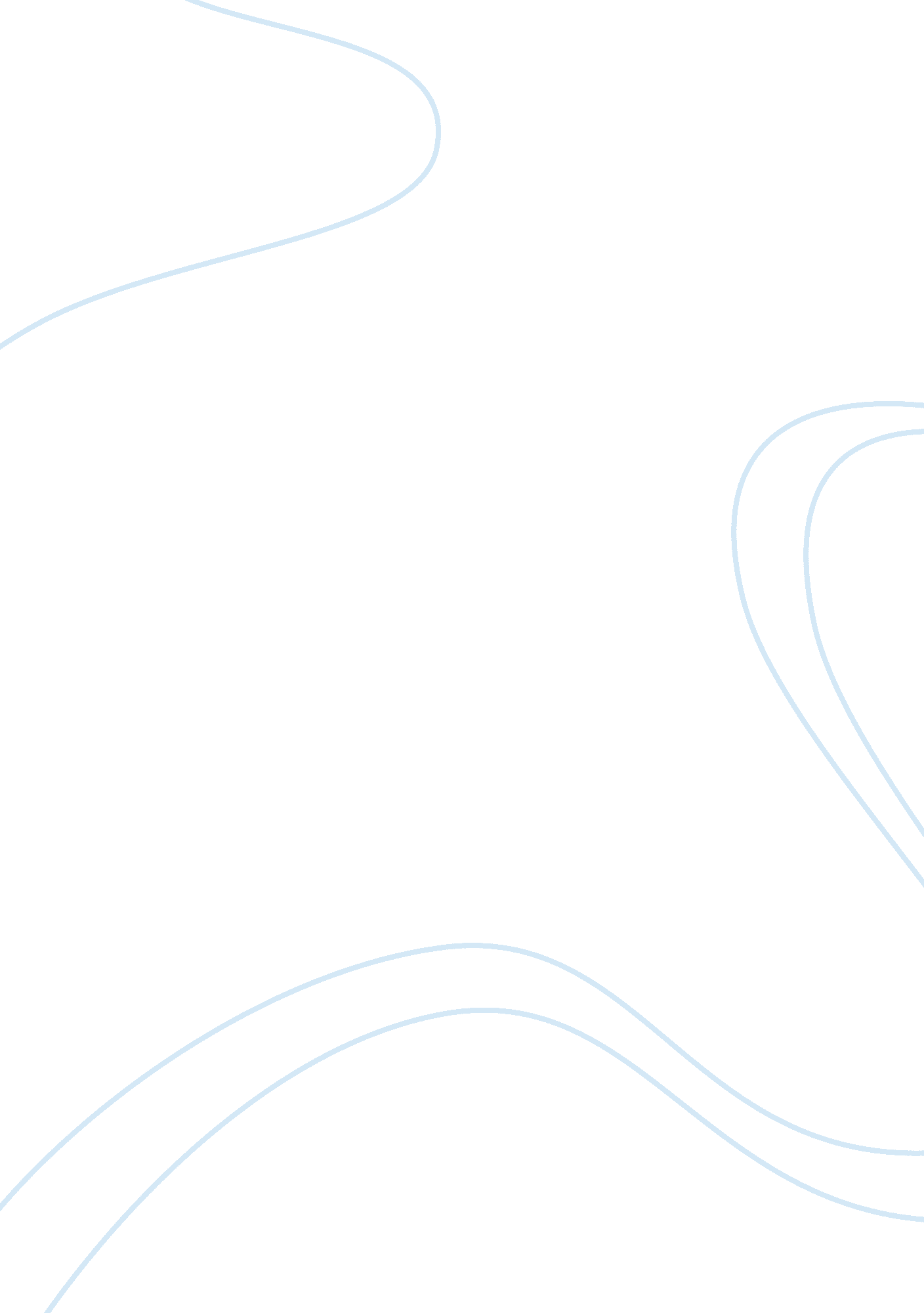 Lan lay over our homes and workplaces have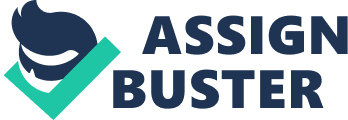 LAN is a type of a PC organize most known to the overall population. It has a restricted reach, about a cluster of firmly arranged houses or building. Also, that is on account of we normally utilize the Ethernet innovation (IEEE 802. 3) to control our neighborhood. The ethernet links we lay over our homes and workplaces have their down to earth constraints. Past a specific length, the speed gets debased. The scope of a LAN can be upgraded utilizing repeaters, spans, and so forth. We can think about a WAN as the superset of all the little systems we find in our homes, workplaces, urban communities, states, and nations. The switch or modem set at your house is a gadget used to interface with the WAN. The web is likewise a sort WAN that ranges over the whole earth. Various innovations like ADSL, 4G LTE, Fiber optic, link, and so on are utilized to associate with the web. Notwithstanding, these advancements generally bind to a nation at max. Links are laid crosswise over nations and mainlands to set up worldwide network. The zone secured by a MAN is very bigger in contrast with a LAN and CAN. Truth be told, a MAN can be utilized to connect a few LANs spread over a city or a metro region. A wired backhaul spread over a city is utilized to powers a metropolitan territory arrange in that place. You may have thought about different broad WiFi organizes in various parts of the world. CAN is A system framework covering the school, college, or a corporate premises can be named as grounds zone arrange. It can involve a few LANs, a focal firewall, and associated with the web utilizing a rented line or some other means. VPN is a kind of PC arrange which doesn’t have physical presence. The gadgets that are a piece of a VPN could be available anyplace on the earth, associated with each other over the web. You can read this article on Fossbytes to find out about virtual private networks. VPNs are utilized by corporates to interconnect their workplaces situated in better places and give their remote representatives access to organization’s assets. It has eliminated another kind of system known as Enterprise Private Network, a physical system made by associations to interface their office areas. BAN-You can make a body region arrange by utilizing wearable gadgets like smartwatches, wellness groups, biometric RFID inserts, and medicinal gadgets set inside the body like pacemakers. Remote BAN is the essential shape used to made such systems. It is characterized according to the IEEE 802. 15. 6 standard which portrays a short-extend, to a great degree low power remote correspondence inside or in a region of the human body. Wireless BAN can cooperate with PAN innovations. For example, a Bluetooth-associated cell phone can be utilized to match up information from wearables and different sensors exhibit in the body. NAN-In spite of the fact that it sounds absolutely new, you use Near-me organize relatively consistently. Keep in mind visiting with your companions on Facebook while every one of you were sitting in a similar room. You were a piece of a NAN, despite the fact that you may be on the systems of various carriers. A message from your gadget would cross the distance to Facebook servers over the web go to your companion’s gadget sitting ideal by you. Consistently, both the gadget are on a type of system. Fundamentally, the criteria for the gadgets is to lie in nearness. They don’t should be associated with a similar system. For example, they can be associated by means of WiFi, cell, and so forth. SAN-For the most part, it is utilized to associate outer stockpiling gadgets to servers yet influence them to trust that the capacity is joined straightforwardly. The innovation used to finish this is known as Fiber Channel. 